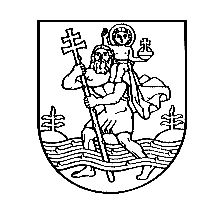 VILNIAUS MIESTO SAVIVALDYBĖSTARYBASPRENDIMASDĖL TARYBOS 2019-06-19 SPRENDIMO NR. 1-94 „DĖL SOCIALINĖS PARAMOS MOKINIAMS TEIKIMO VILNIAUS MIESTO SAVIVALDYBĖJE“ PAKEITIMO2019 m. lapkričio 6 d.   Nr. 1-281VilniusVadovaudamasi Lietuvos Respublikos vietos savivaldos įstatymo 18 straipsnio 1 dalimi, Vilniaus miesto savivaldybės taryba n u s p r e n d ž i a:1.	Pakeisti Socialinės paramos mokiniams teikimo tvarkos aprašą, patvirtintą Vilniaus miesto savivaldybės tarybos 2019 m. birželio 19 d. sprendimu Nr. 1-94 „Dėl socialinės paramos mokiniams teikimo Vilniaus miesto savivaldybėje“:1.1.	išdėstyti 4 punktą taip:„4. Tvarkos aprašu privalo vadovautis Vilniaus miesto savivaldybės administracijos (toliau – Administracija) Socialinių išmokų skyrius (toliau – Socialinių išmokų skyrius), Administracijos Švietimo aplinkos skyrius (toliau – Švietimo aplinkos skyrius), Savivaldybės įsteigtos bendrojo ugdymo mokyklos, profesinio mokymo įstaigos, ikimokyklinio ugdymo mokyklos ar kiti švietimo teikėjai (išskyrus laisvąjį mokytoją) ir įstatymų nustatytais atvejais Savivaldybės teritorijoje įsteigtos valstybinės mokyklos bei nevalstybinės bendrojo ugdymo mokyklos, profesinio mokymo įstaigos, ikimokyklinio ugdymo mokyklos ar kiti švietimo teikėjai (išskyrus laisvąjį mokytoją) (toliau kartu – mokyklos arba mokykla).“;1.2.	išdėstyti 10 punktą taip:„10. Administracija, atsižvelgdama į turimą valstybės biudžeto socialinei paramai mokiniams finansavimą ir neviršydama 6 procentų lėšų, skirtų Administracijai  iš valstybės biudžeto specialiosios tikslinės dotacijos Įstatymo 4 straipsnio 2 dalies 1, 2 ir 4 punktuose numatytoms išlaidoms finansuoti (toliau – lėšos paramai išimties atveju mokėti), arba į šiam tikslui papildomai skirtų nepanaudotų Savivaldybės biudžeto lėšų piniginei socialinei paramai skaičiuoti ir mokėti dydį, gali skirti mokiniams nemokamą maitinimą ir (ar) paramą mokinio reikmenims įsigyti, jeigu vidutinės pajamos vienam asmeniui per mėnesį yra mažesnės kaip 2,5 VRP dydžio, patikrinus bendrai gyvenančių asmenų ar vieno gyvenančio asmens gyvenimo sąlygas ir esant buities ir gyvenimo sąlygų patikrinimo aktą surašiusio asmens rekomendacijai skirti paramą, šiais išimties atvejais: 10.1. nelaimingo atsitikimo – nukentėjus nuo gaisro, padariusio žalą gyvenamajam būstui, kuriame bendrai gyvenantys asmenys ar vienas gyvenantis asmuo deklaruoja gyvenamąją vietą ir jeigu tai yra vienintelis nuosavybės teise priklausantis gyvenamasis būstas (įvykus ne daugiau kaip prieš 6 mėnesius iki prašymo-paraiškos pateikimo dienos);10.2. netekus maitintojo (ne daugiau kaip prieš 6 mėnesius iki prašymo-paraiškos pateikimo dienos);10.3. kai bendrai gyvenantys asmenys augina tris ir daugiau vaikų ir vienas iš bendrai gyvenančių asmenų (vienas iš tėvų ar vaikų) yra neįgalus;10.4. kai mokinys patiria socialinę riziką arba mokinį augina bendrai gyvenantys asmenys, patiriantys socialinę riziką.“; 1.3.	pripažinti netekusiais galios 11, 12 ir 13 punktus;1.4.	išdėstyti 14 punktą taip:	„14. Tvarkos aprašo 9, 10 ir 29 punktuose nustatytais atvejais bendrai gyvenančių asmenų ar vieno gyvenančio asmens gyvenimo sąlygos tikrinamos ir buities ir gyvenimo sąlygų patikrinimo aktas surašomas Administracijos direktoriaus nustatyta tvarka.“;1.5.	išdėstyti 17 punkto pirmąją pastraipą taip:„17. Pareiškėjas, kreipdamasis dėl paramos, Socialinių išmokų skyriui pateikia užpildytą Lietuvos Respublikos socialinės apsaugos ir darbo ministro (toliau – SAD ministras) patvirtintos formos prašymą-paraišką gauti socialinę paramą mokiniams (toliau – prašymas-paraiška) ir prideda dokumentus, patvirtinančius bendrai gyvenančių asmenų ar vieno gyvenančio asmens  teisę į paramą:“;1.6.	išdėstyti 30.4 papunktį taip:„30.4. pateikus prašymą-paraišką dėl nemokamo maitinimo skyrimo Tvarkos aprašo 10 punkte nustatytais atvejais, – nuo informacijos apie priimtą sprendimą dėl nemokamo maitinimo skyrimo gavimo mokykloje kitos dienos iki mokslo metų pabaigos.“;1.7.	išdėstyti 33 punktą taip:„33. Paramos teikimas, įskaitant paramą, nurodytą Tvarkos aprašo 10 punkte, nutraukiamas paramos teikimo laikotarpiu nustačius aplinkybes, nurodytas Įstatymo 13 straipsnio 1 ir 2 dalyse. Sprendimą dėl paramos teikimo nutraukimo priima Socialinių išmokų skyrius Paramos mokiniams skyrimo ir mokėjimo tvarkos aprašo nustatyta tvarka.“;1.8.	papildyti 331 punktu ir išdėstyti jį taip: „331. Nemokamas maitinimas ir (ar) parama mokiniams, nustatyti Tvarkos aprašo 10 punkte, neskiriami, o paskirtas nemokamas maitinimas nutraukiamas Administracijos direktoriaus tvirtinamo Socialinės paramos mokiniams skyrimo ir mokėjimo tvarkos aprašo (toliau – Paramos mokiniams skyrimo ir mokėjimo tvarkos aprašas) nustatyta tvarka:331.1. išnaudojus lėšas paramai išimties atveju mokėti; 331.2. išnaudojus papildomai skirtas nepanaudotas savivaldybės biudžeto lėšas piniginei socialinei paramai skaičiuoti ir mokėti arba jų neskyrus.“; 1.9.	papildyti 41 punktu ir išdėstyti jį taip: „41. Išnaudojus lėšas paramai išimties atveju mokėti, Tvarkos aprašo 10 punkte nurodyta parama gali būti skiriama ir (ar) mokama iš nepanaudotų savivaldybės biudžeto lėšų piniginei socialinei paramai skaičiuoti ir mokėti.“2.	Pakeisti Mokinių nemokamo maitinimo Savivaldybės ir nevalstybinėse mokyklose tvarkos aprašą, patvirtintą Vilniaus miesto savivaldybės tarybos 2019 m. birželio 19 d. sprendimu Nr. 1-94 „Dėl socialinės paramos mokiniams teikimo Vilniaus miesto savivaldybėje“:2.1.	išdėstyti 4 punktą taip:„4. Tvarkos aprašu privalo vadovautis Vilniaus miesto savivaldybės administracijos (toliau – Administracija) Švietimo aplinkos skyrius (toliau – Švietimo aplinkos skyrius), Administracijos Socialinių išmokų skyrius (toliau – Socialinių išmokų skyrius), Administracijos Apskaitos skyrius (toliau – Apskaitos skyrius), biudžetinė įstaiga Vilniaus miesto socialinės paramos centras (toliau – Socialinės paramos centras), biudžetinė įstaiga „Biudžetinių įstaigų buhalterinė apskaita“ (toliau – BĮ „Biudžetinių įstaigų buhalterinė apskaita“), Vilniaus miesto savivaldybės (toliau – Savivaldybė) įsteigtos bendrojo ugdymo mokyklos, ikimokyklinio ugdymo mokyklos ar kiti švietimo teikėjai (išskyrus laisvąjį mokytoją) ir Savivaldybės teritorijoje įsteigtos nevalstybinės bendrojo ugdymo mokyklos, ikimokyklinio ugdymo mokyklos ar kiti švietimo teikėjai (išskyrus laisvąjį mokytoją) (toliau kartu – mokyklos arba mokykla).“;2.2.	išdėstyti 14 ir 15 punktus taip:„14. Nemokamą maitinimą mokyklose administruoja Švietimo aplinkos skyrius ir BĮ „Biudžetinių įstaigų buhalterinė apskaita.15. Švietimo aplinkos skyrius su nevalstybinėmis mokyklomis sudaro biudžeto lėšų naudojimo sutartis.“;2.3.	išdėstyti 24 punkto pirmąją pastraipą taip:„24. Švietimo aplinkos skyrius:“;2.4.	išdėstyti 25.3 papunktį taip:„25.3. atsiskaito Švietimo aplinkos skyriui apie panaudotas lėšas – kiekvieną mėnesį iki 10 kalendorinės dienos pagal šio skyriaus vedėjo patvirtintą mokinių nemokamo maitinimo ataskaitos formą.“;2.5.	išdėstyti 26 punktą taip:„26. Apskaitos skyrius lėšas, skirtas mokinių nemokamam maitinimui, perveda į mokyklos, kurioje mokinys mokosi, buhalteriją pagal mokyklos arba BĮ „Biudžetinių įstaigų buhalterinė apskaita“ pateiktą paraišką ir asignavimo valdytojo patvirtintą sąmatą.“;2.6.	išdėstyti 27.3 ir 27.4 papunkčius taip:„27.3. atsiskaito Švietimo aplinkos skyriui apie panaudotas mokyklos lėšas – kiekvieną mėnesį iki 5 kalendorinės dienos pagal šio skyriaus vedėjo patvirtintą mokinių nemokamo maitinimo ataskaitos formą; 27.4. numatomas nepanaudoti einamųjų metų nemokamo maitinimo lėšas mokyklos grąžina Apskaitos skyriui iki gruodžio 30 d.;“.3.	Pakeisti Paramos mokinio reikmenims įsigyti tvarkos aprašą, patvirtintą Vilniaus miesto savivaldybės tarybos 2019 m. birželio 19 d. sprendimu Nr. 1-94 „Dėl socialinės paramos mokiniams teikimo Vilniaus miesto savivaldybėje“:3.1.	išdėstyti 4 punktą taip:„4. Tvarkos aprašu privalo vadovautis Vilniaus miesto savivaldybės administracijos (toliau – Administracija) Švietimo aplinkos skyrius (toliau – Švietimo aplinkos skyrius), Administracijos Socialinių išmokų skyrius (toliau – Socialinių išmokų skyrius), Administracijos Apskaitos skyrius (toliau – Apskaitos skyrius), biudžetinė įstaiga Vilniaus miesto socialinės paramos centras (toliau – Socialinės paramos centras) ir nevyriausybinės organizacijos, teikiančios socialinės priežiūros paslaugas šeimoms, patiriančioms socialinės rizikos veiksnius, su kuriomis Administracija yra sudariusi biudžeto lėšų naudojimo sutartis (toliau – nevyriausybinės organizacijos).“; 3.2.	išdėstyti 11.6 papunktį taip:„11.6. iki kiekvienų metų gruodžio 30 d. pateikia Švietimo aplinkos skyriui duomenis, nurodytus Lietuvos Respublikos socialinės apsaugos ir darbo ministro (toliau – SAD ministras) patvirtinto Duomenų apie suteiktą socialinę paramą mokiniams teikimo tvarkos aprašo 3 priede – paramos mokinio reikmenims įsigyti ataskaitos formoje.“; 3.3.	išdėstyti 12 punkto pirmąją pastraipą taip:„12. Švietimo aplinkos skyrius:“;3.4.	išdėstyti 13 punkto pirmąją pastraipą taip:„13. Apskaitos skyrius Socialinių išmokų skyriaus paskirtos paramos lėšas perveda:“.4.	Nustatyti, kad šio sprendimo 1.2, 1.3, 1.6 ir 1.8 papunkčiai įsigalioja 2020 m. sausio 1 d.Meras					     Remigijus Šimašius